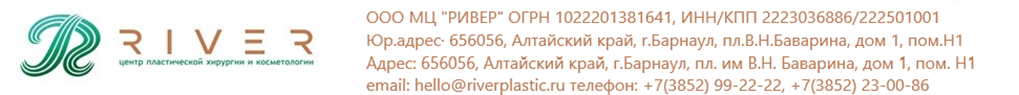 Информация об образовании медицинских работников (Врачи) в ООО Медицинский центр «РИВЕР» на 25.03.2024г№ п/пФИО сотрудникаДолжностьНаименование специальности по сертификатуСертификат, аккредитация(№, датавыдачи),действует 5 летКвалификационная категорияКвалификационная категорияКвалификационная категорияУровеньобразования, № диплома о высшем образовании, кем и когда выдан дипломСпециальностьиквалификацияпо диплому01ЕфремоваОльга ПавловнаГлавный врачПо специальности:Организация здравоохранения и общественного здоровья1112310530822от 14.04.2020 г.действует до 14.04.2025 г.ВысшееГБОУ ВПО АГМУМинистерства здравоохранения РФ, 1997 г.Врач по специальности Лечебное дело01ЕфремоваОльга ПавловнаГлавный врачПо специальности:Организация здравоохранения и общественного здоровья1112310530822от 14.04.2020 г.действует до 14.04.2025 г.(ПК) НОЧУ ДПО УИЦ "КОМПиЯ", 2019, 2020Организация здравоохранения и общественное здоровье01ЕфремоваОльга ПавловнаВрач-физиотерапевтПо специальности:Физиотерапевт1177181049890от 16.12.2020действует до 16.12.2025(ПК) НОЧУ ДПО УИЦ "КОМПиЯ", 2019, 2020Организация здравоохранения и общественное здоровье01ЕфремоваОльга ПавловнаВрач-физиотерапевтПо специальности:Физиотерапевт1177181049890от 16.12.2020действует до 16.12.2025(ПК) ФГБОУ ВО «Алтайский государственный медицинский университет», 2024Физиотерапия01ЕфремоваОльга ПавловнаВрач-физиотерапевтПо специальности:Физиотерапевт1177181049890от 16.12.2020действует до 16.12.2025(ПК) НОЧУ ДПО УИЦ "КОМПиЯ", 2019Экспертиза временной нетрудоспособности03СафьяноваТатьяна ВикторовнаВрач-эпидемиологПо специальности:Эпидемиология0122040009165от 06.04.2019действует до06.04.2024 г.Алтайский государственный медицинский университет,1995 г.Врач по специальности Лечебное дело03СафьяноваТатьяна ВикторовнаВрач-эпидемиологПо специальности:Эпидемиология0122040009165от 06.04.2019действует до06.04.2024 г.Удостоверение об окончании интернатуры ГОУ ВПО «Омская государственная  медицинская академия», 2009 г.По специальности:Эпидемиология03СафьяноваТатьяна ВикторовнаВрач-эпидемиологПо специальности:Эпидемиология0122040009165от 06.04.2019действует до06.04.2024 г.ГБОУ ВПО АГМУМинздрава России, 2013г.По специальности:Дезинфектоло-гияОтделение Пластической хирургииОтделение Пластической хирургииОтделение Пластической хирургииОтделение Пластической хирургииОтделение Пластической хирургииОтделение Пластической хирургииОтделение Пластической хирургии01ГладышевАнтон ВикторовичВрач-пластический хирургПо специальности: Пластическая хирургия1177181024703от 13.02.2020 г.действует до 13.02.2025 г.ГУ АГМУМинистерства здравоохранения РФ, 1999 г.Интернатура ГУ АГМУМинистерства здравоохранения РФ, 2000 г.Врач по специальности Лечебное делоХирургия02Макаров Анатолий НиколаевичВрач-пластический хирургПо специальности: Пластическая хирургия772300367350от 15.12.2020гдействует до15.12.2025г.ГБОУ ВПО АГМУМинистерства здравоохранения РФ,2014 г.Врач по специальности Лечебное дело02Макаров Анатолий НиколаевичВрач-пластический хирургПо специальности: Пластическая хирургия772300367350от 15.12.2020гдействует до15.12.2025г.Диплом об окончании Ординатуры ФГБОУ ВО «СибГМУ» Министерства здравоохранения РФ, г. Томск2020 г.Врач-пластический хирург по специальности Пластическая хирургия03ГрачевСергей ГеннадьевичВрач-сердечно-сосудистый хирургПо специальности:Сердечно-сосудистый хирург7722 011311362от 27.04.2022г.действует до 27.04.2027Первая– Сердечно-сосудистая хирургияс 26.12.2021 по26.12.2026Первая– Сердечно-сосудистая хирургияс 26.12.2021 по26.12.2026Первая– Сердечно-сосудистая хирургияс 26.12.2021 по26.12.2026ГБОУ ВПО АГМУМинистерства здравоохранения РФ,2006 г. (диплом с отличием)Врач по специальности Лечебное дело03ГрачевСергей ГеннадьевичВрач-сердечно-сосудистый хирургПо специальности:Сердечно-сосудистый хирург7722 011311362от 27.04.2022г.действует до 27.04.2027Первая– Сердечно-сосудистая хирургияс 26.12.2021 по26.12.2026Первая– Сердечно-сосудистая хирургияс 26.12.2021 по26.12.2026Первая– Сердечно-сосудистая хирургияс 26.12.2021 по26.12.2026ОрдинатураГБОУ ВПО АГМУ, 2010Сердечно-сосудистая хирургия03ГрачевСергей ГеннадьевичВрач-сердечно-сосудистый хирургПо специальности:Сердечно-сосудистый хирург7722 011311362от 27.04.2022г.действует до 27.04.2027Первая– Сердечно-сосудистая хирургияс 26.12.2021 по26.12.2026Первая– Сердечно-сосудистая хирургияс 26.12.2021 по26.12.2026Первая– Сердечно-сосудистая хирургияс 26.12.2021 по26.12.2026(ПК) ФГБОУВО «Алтайский государственный медицинский 2017Сердечнососудистая хирургия04Элназаров Шахбоз ШоазизовичВрач-сердечно-сосудистый хирургПо специальности:Сердечно-сосудистая хирургия012218/081068405.07.2019 действует по05.07.2024ФГБОУВО «Алтайский государственный медицинский университет», 2017Лечебное делоВрач-лечебник04Элназаров Шахбоз ШоазизовичВрач-сердечно-сосудистый хирургПо специальности:Сердечно-сосудистая хирургия012218/081068405.07.2019 действует по05.07.2024ОрдинатураФГБОУВО «Алтайский государственный медицинский университет», 2019Сердечно-сосудистая хирургияПоликлиникаПоликлиникаПоликлиникаПоликлиникаПоликлиникаПоликлиникаПоликлиникаПоликлиникаПоликлиникаПоликлиника01Лебедева Ольга АлексеевнаЗаведующий отделением поликлиника-Врач-неврологПо специальности: Неврология1112310589233 от 14.04.2020 г. действует до 14.04.2025 г.Высшая квалификационная категория по специальности «Неврология» по 25.03.2024Высшая квалификационная категория по специальности «Неврология» по 25.03.2024Распоряжение ФНПФ от 25.05.2019 г. Удостоверение № 5869Семипалатинский государственный медицинскийинститут, 1989 г.Врач-педиатр по специальности Педиатрия01Лебедева Ольга АлексеевнаЗаведующий отделением поликлиника-Врач-неврологПо специальности: Неврология1112310589233 от 14.04.2020 г. действует до 14.04.2025 г.Высшая квалификационная категория по специальности «Неврология» по 25.03.2024Высшая квалификационная категория по специальности «Неврология» по 25.03.2024Распоряжение ФНПФ от 25.05.2019 г. Удостоверение № 5869ИнтернатураСемипалатинский государственный медицинский институт, 1990Педиатрия01Лебедева Ольга АлексеевнаЗаведующий отделением поликлиника-Врач-неврологПо специальности: Неврология1112310589233 от 14.04.2020 г. действует до 14.04.2025 г.Высшая квалификационная категория по специальности «Неврология» по 25.03.2024Высшая квалификационная категория по специальности «Неврология» по 25.03.2024Распоряжение ФНПФ от 25.05.2019 г. Удостоверение № 5869(ПК) АНО "Санкт-Петербургский центр дополнительного профессионального образования", 2020Рефлексотерапия01Лебедева Ольга АлексеевнаЗаведующий отделением поликлиника-Врач-неврологПо специальности: Рефлексотерапия1178270038512 от 23.10.2020 г. действует до 23.10.2025 г.Высшая квалификационная категория по специальности «Неврология» по 25.03.2024Высшая квалификационная категория по специальности «Неврология» по 25.03.2024Распоряжение ФНПФ от 25.05.2019 г. Удостоверение № 5869(ПК) АНО "Санкт-Петербургский центр дополнительного профессионального образования", 2020Рефлексотерапия01Лебедева Ольга АлексеевнаЗаведующий отделением поликлиника-Врач-неврологПо специальности:Организация здравоохранения и общественное здоровье1177181031545 от 27.11.2019 г. действует до 27.11.2024 г.Высшая квалификационная категория по специальности «Неврология» по 25.03.2024Высшая квалификационная категория по специальности «Неврология» по 25.03.2024Распоряжение ФНПФ от 25.05.2019 г. Удостоверение № 5869Многопрофильный учебный центр дополнительного профессионального образования «Образовательный стандарт», 2019Организация здравоохранения и общественное здоровье03Бородина Наталья АлександровнаВрач-физиотерапевтПо специальности:Физиотерапия0122180712354 от 10.12.2019 г. действует до 10.12.2024 г.Алтайский государственный медицинский университет, 1996 г.Врач-педиатр по специальности Педиатрия03Бородина Наталья АлександровнаВрач-физиотерапевтПо специальности:Физиотерапия0122180712354 от 10.12.2019 г. действует до 10.12.2024 г.ИнтернатураГУ  «Алтайский государственный медицинский университет»,1997Педиатрия03Бородина Наталья АлександровнаВрач-физиотерапевтПо специальности:Физиотерапия0122180712354 от 10.12.2019 г. действует до 10.12.2024 г.Удостоверение ПК АГМУ, 2024г.Физиотерапия04Юрина Юлия ВладимировнаВрач-эндокринологПо специальности:Эндокринология0122180712515от 05.07.2019действует до 05.07.2024 г.ФГБО УВО АГМУ    Министерства здравоохранения Российской Федерации 2017 г, с отличиемВрач по специальности Лечебное дело04Юрина Юлия ВладимировнаВрач-эндокринологПо специальности:Эндокринология0122180712515от 05.07.2019действует до 05.07.2024 г.ОрдинатураФГБО УВО «Алтайский государственный медицинский университет»2019Эндокринология04Юрина Юлия ВладимировнаВрач-эндокринологПо специальности:Эндокринология0122180712515от 05.07.2019действует до 05.07.2024 г.Повышение квалификацииФедеральное государственное автономное образовательное учреждение высшего образования «Российский университет дружбы народов»18.09.2021«Эндокринные аспекты репродуктивного здоровья»Эндокринология06МилюшинаСветланаАнатольевнаВрач ультразвуковой диагностикиПо специальности:Ультразвуковая диагностика7722 010938877от 23.03.2022действует до23.03.2027Алтайский государственный медицинский институт,1989 г.Врач по специальности Лечебное дело06МилюшинаСветланаАнатольевнаВрач ультразвуковой диагностикиПо специальности:Ультразвуковая диагностика7722 010938877от 23.03.2022действует до23.03.2027ИнтернатураАГМИ им. Ленинского комсомола, 1990г.Терапия07Пачковская                Ольга    ЮрьевнаВрач-ультразвуковой диагностикиПо специальности :Ультразвуковая диагностика2022.1631957от28.09.2023 гдействует до 26.09.2028 гГОУ ВПО «Алтайский государственный медицинский университет», 2009г.Врач по специальностиЛечебное дело07Пачковская                Ольга    ЮрьевнаВрач-акушер-гинекологПо специальности:Акушерство и гинекология1177181116428от19.11.2020 г действует до 19.11.2025 гГБОУ ВПО АГМУ Минздрава России, 2013 г.Врач по специальностиУльтразвуковая диагностика08Дмитриенко Ксения ВладимировнаВрач-акушер-гинекологПо специальности: Акушерство и гинекологияот 27.06.2023действует до 27.06.2028ГОУ ВПО «АГМУ Федерального агентства по здравоохранению и социальному развитию», 2007г.Врач по специальности Лечебное дело08Дмитриенко Ксения ВладимировнаВрач-акушер-гинекологУльтразвуковая диагностика19.12.2023действует до19.12.2028ГОУ ВПО «АГМУ Федерального агентства по здравоохранению и социальному развитию», 2007г.Врач по специальности Лечебное дело08Дмитриенко Ксения ВладимировнаВрач-акушер-гинекологУльтразвуковая диагностика19.12.2023действует до19.12.2028Удостоверение об окончании интернатуры АГМУ, 2008 г.Врач по специальности Акушерство и гинекология9Стребкова Ирина ВладимировнаВрач ультразвуковой диагностикиПо специальности: ультразвуковая диагностика2022.1700659 от22.11.2022гдействует до 22.11.2027Первая – ультразвуковая диагностикаПо специальности ультразвуковая диагностика с 04.05.2022 по 03.05.2027Первая – ультразвуковая диагностикаПо специальности ультразвуковая диагностика с 04.05.2022 по 03.05.2027Первая – ультразвуковая диагностикаПо специальности ультразвуковая диагностика с 04.05.2022 по 03.05.2027«Алтайский государственный медицинский университет» 2004 гИнтернатура АГМУ, 2005г. .(ПП)  ГБОУ ВПО «Алтайский государственный медицинский университет», 2013(ПК) ФГБОУ ВО «Алтайский государственный медицинский университет», 2018(ПК) ФГБОУ ВО «Алтайский государственный медицинский университет», 2019(ПК) ФГБОУ ВО «Алтайский государственный медицинский университет», 2019(ПК) ФГБОУ ВО «Алтайский государственный медицинский университет», 2020АНО ДПО «ДДМ», 2021(ПК) ФГБОУ ВО «Алтайский государственный медицинский университет», 2022(ПК) ФГБОУ ВО «Алтайский государственный медицинский университет», 2022Врач по специальности Лечебное делоАкушерство и гинекологияУльтразвуковая диагностикаУльтразвуковая диагностикаЭходопплеркардиографияУльтразвуковая диагностика заболеваний сосудовУльтразвуковая диагностика в уронефрологииУльтразвуковая диагностика заболеваний органов брюшной полостиУльтразвуковая диагностика в гинекологии, абдоминальной патологииПорядок проведения профилактических мероприятий, выявления и регистрации в МО случаев возникновения инфекционных болезней, связанным с оказанием медицинской помощи, номенклатуры инфекционных болезней, связанных с оказанием медицинской помощи, подлежащих выявлению и регистрации в МО10Мальцева Ольга  ВладимировнаВрач-неврологПо специальности: Неврология0122080002940 от 17.12.2020г действует до 17.12.2025 гВысшая квалификационная категория по специальности «Неврология»Высшая квалификационная категория по специальности «Неврология»Приказ МЗ АК № 58-кп от 31.05.2022 г.«Алтайский государственный медицинский университет» 2002 г.Врач по специальности Лечебное дело11Вагайцев Николай АнатольевичВрач терапевтПо специальности:Лечебное дело0022 00554412421.07.2022 действует по 21.07.2027ФГБОУ ВО «Алтайский государственный медицинский университет», 2022Лечебное делоВрач-лечебник12Милосердова Евгения НиколаевнаВрач-функциональной диагностикиПо специальности:Функциональная диагностика0122180712238 от30.11.2019 гдействует до 30.11.2024 гВысшая квалификационная категория по специальности «Функциональная диагностика»Высшая квалификационная категория по специальности «Функциональная диагностика»Приказ Министерства здравоохранения Алтайского края № 33-КП от 20.03.2020г«Алтайский государственный медицинский университет»,     2000 г.Врач по специальностиЛечебное дело12Милосердова Евгения НиколаевнаВрач-функциональной диагностикиПо специальности:Функциональная диагностика0122180712238 от30.11.2019 гдействует до 30.11.2024 гВысшая квалификационная категория по специальности «Функциональная диагностика»Высшая квалификационная категория по специальности «Функциональная диагностика»Приказ Министерства здравоохранения Алтайского края № 33-КП от 20.03.2020гИнтернатураГОУ ВПО «Алтайский государственный медицинский университет» , 2004Функциональная диагностика13Селезнева Инна ПетровнаВрач-кардиологПо специальности:Терапия012204000845210.12.2018 действует по10.12.2023ГУ «Алтайский государственный медицинский университет», 1997Лечебное дело13Селезнева Инна ПетровнаВрач-кардиологПо специальности:Терапия012204000845210.12.2018 действует по10.12.2023ИнтернатураГУ «Алтайский государственный медицинский университет», 1998Терапия13Селезнева Инна ПетровнаВрач-кардиологПо специальности:Организация здравоохранения и общественное здоровье012208/000082102.04.2020  действует по02.04.2025ИнтернатураГУ «Алтайский государственный медицинский университет», 1998Терапия13Селезнева Инна ПетровнаВрач-кардиологПо специальности:Организация здравоохранения и общественное здоровье012208/000082102.04.2020  действует по02.04.2025(ПК) ФГБОУ ВО«Алтайский государственный медицинский университет»16.03.2020ОнкологияЭкспертиза временной нетрудоспособности13Селезнева Инна ПетровнаВрач-кардиологПо специальности:Кардиология012208/000212529.10.2020действует по 29.10.2025(ПК) ФГБОУ ВО«Алтайский государственный медицинский университет»16.03.2020ОнкологияЭкспертиза временной нетрудоспособности13Селезнева Инна ПетровнаВрач-кардиологПо специальности:Кардиология012208/000212529.10.2020действует по 29.10.2025(ПК) ФГБОУ ВО«Алтайский государственный медицинский университет»01.04.2020(ПК) ФГБОУ ВО«Алтайский государственный медицинский университет»04.05.2020Организация здравоохранения и общественное здоровьеОнкологияДиагностика, лечение и профилактика новой коронавирусной инфекции13Селезнева Инна ПетровнаВрач-кардиологПо специальности:Кардиология012208/000212529.10.2020действует по 29.10.2025(ПК) ФГБОУ ВО«Алтайский государственный медицинский университет»25.05.2020ОнкологияДеятельность медицинских организаций по организации профилактических и противоэпидемических мероприятий при КОВИД-1913Селезнева Инна ПетровнаВрач-кардиологПо специальности:Кардиология012208/000212529.10.2020действует по 29.10.2025(ПК) ООО НУЦ "НЕПРЕРЫВНОЕ МЕЖОТРАСЛЕВОЕ ОБРАЗОВАНИЕ"04.02.2022Гериатрия в терапевтической практике13Селезнева Инна ПетровнаВрач-кардиологПо специальности:Кардиология012208/000212529.10.2020действует по 29.10.2025(ПК) ООО НУЦ "НЕПРЕРЫВНОЕ МЕЖОТРАСЛЕВОЕ ОБРАЗОВАНИЕ"04.03.2022Организация здравоохранения и общественное здоровьеАктуальные вопросы организации здравоохранения и общественного здоровья бережливое производство в медицинских организациях14Аксинина Галина АлександровнаВрач терапевтПо специальности:Общая врачебная практика (семейная медицина)2221 00663341720.09.2021действует по20.09.2026ГУ «Алтайский государственный медицинский университет», 1996ИнтернатураГОУ ВПО «Алтайский государственный медицинский университет», 1997(ПП) ФГБОУ ВО«Алтайский государственный медицинский университет»21.04.2021Врач-педиатр.ПедиатрияПедиатрияОбщая врачебная практика (семейная медицина)15Пинегин Олег ЛеонардовичВрач мануальной терапииПо специальности:Мануальная терапия012218071208509.11.2019 действует до09.11.2024Алтайский государственный медицинский институт имени Ленинского комсомола, 1982ОрдинатураАлтайский государственный медицинский институт имени Ленинского комсомола,1983(ПК) ФГБОУ ВО «Алтайский государственный медицинский университет»09.11.2019	Лечебное делоВрачНеврологияМануальная терапия16Романовсков Юрий ФедоровичВрач-рентгенологПо специальности:Рентгенология 7724 03167295530.01.2024действует до 30.01.2029Высшая квалификационная категория по специальности «Рентгенология»Приказ Министерства здравоохранения Алтайского края от 27.06.2023 № 61-КПВысшая квалификационная категория по специальности «Рентгенология»Приказ Министерства здравоохранения Алтайского края от 27.06.2023 № 61-КПВысшая квалификационная категория по специальности «Рентгенология»Приказ Министерства здравоохранения Алтайского края от 27.06.2023 № 61-КПАлтайский государственный медицинский институт имени Ленинского комсомола,1993.Интернатура«Алтайский государственный медицинский университет», 1994ПК «Алтайский государственный медицинский университет», 2019Лечебное делоВрачРентгенологияРентгенология17Макрушина Ольга АлексеевнаВрач акушер-гинекологПо специальности:Акушерство и гинекология117724 291037930.12.2020действует до 30.12.2025«Алтайский государственный медицинский университет», 2011Интернатура «Алтайский государственный медицинский университет», 2012ПП «Алтайский государственный медицинский университет», 2019ПК ООО УПС, 2020Лечебное делоВрачАкушерство и гинекологияУльтразвуковая диагностикаАкушерство и гинекология17Макрушина Ольга АлексеевнаВрач-ультразвуковой диагностики По специальности:Ультразвуковая диагностика012204 000977627.04.2019действует до 27.04.2024«Алтайский государственный медицинский университет», 2011Интернатура «Алтайский государственный медицинский университет», 2012ПП «Алтайский государственный медицинский университет», 2019ПК ООО УПС, 2020Лечебное делоВрачАкушерство и гинекологияУльтразвуковая диагностикаАкушерство и гинекология18Романова Мария МихайловнаВрач дерматовенерологПо специальности:Дерматовенерология117824 262736930.12.2020действует до 30.12.2025«Алтайский государственный медицинский университет», 2009Ординатура«Алтайский государственный медицинский университет», 2011ПК АНО ДПО «ЕЦПК», 2020Врач по специальности «Педиатрия»ДерматовенерологияДерматовенерология19Силкина Светлана БорисовнаВрач-терапевтПо специальности:Терапия2022. 161814827.09.2022действует до27.09.2027«Алтайский государственный медицинский университет», 2010Ординатура«Алтайский государственный медицинский университет», 2012ПК «Алтайский государственный медицинский университет», 2017Лечебное делоВрачТерапияТерапия20Зуева Юлия ВалерьевнаВрач-эндокринологПо специальности: Эндокринология05.08.2021действует до05.08.2026«Алтайский государственный медицинский университет», 2019Ординатура «Алтайский государственный медицинский университет», 2021ПК «Алтайский государственный медицинский университет», 2023Лечебное делоВрачЭндокринологияТиреодологияОтделение анестезиологии и реаниматологииОтделение анестезиологии и реаниматологииОтделение анестезиологии и реаниматологииОтделение анестезиологии и реаниматологииОтделение анестезиологии и реаниматологииОтделение анестезиологии и реаниматологииОтделение анестезиологии и реаниматологииОтделение анестезиологии и реаниматологииОтделение анестезиологии и реаниматологииОтделение анестезиологии и реаниматологии01СимагинВладимир ЮрьевичЗаведующий отделением-врач-анестезиолог-реаниматологПо специальности:Анестезиолог-реаниматолог1112310530928от 14.04.2020 г.действует до 14.04.2025 г.Кандидат медицинских наукДКН № 159259 от 28.05.2011ДКН № 159259 от 28.05.2011ГБОУ ВПО АГМУМинистерства здравоохранения РФ,2003 г.Врач по специальности Лечебное дело01СимагинВладимир ЮрьевичЗаведующий отделением-врач-анестезиолог-реаниматологПо специальности:Анестезиолог-реаниматолог1112310530928от 14.04.2020 г.действует до 14.04.2025 г.Кандидат медицинских наукДКН № 159259 от 28.05.2011ДКН № 159259 от 28.05.2011ИнтернатураГБОУ ВПО АГМУ, 2006Хиругрия01СимагинВладимир ЮрьевичЗаведующий отделением-врач-анестезиолог-реаниматологПо специальности:Анестезиолог-реаниматолог1112310530928от 14.04.2020 г.действует до 14.04.2025 г.Кандидат медицинских наукДКН № 159259 от 28.05.2011ДКН № 159259 от 28.05.2011ОрдинатураГБОУ ВПО АГМУ, 2006Анестезиология-реаниматология 01СимагинВладимир ЮрьевичЗаведующий отделением-врач-анестезиолог-реаниматологПо специальности:Анестезиолог-реаниматолог1112310530928от 14.04.2020 г.действует до 14.04.2025 г.Кандидат медицинских наукДКН № 159259 от 28.05.2011ДКН № 159259 от 28.05.2011АспирантураГБОУ ВПО АГМУ, 2012Анестезиология-реаниматология01СимагинВладимир ЮрьевичЗаведующий отделением-врач-анестезиолог-реаниматологПо специальности:Анестезиолог-реаниматолог1112310530928от 14.04.2020 г.действует до 14.04.2025 г.Кандидат медицинских наукДКН № 159259 от 28.05.2011ДКН № 159259 от 28.05.2011(ПК) НОЧУ ДПО УИЦ "КОМПиЯ"14.04.2020Анестезиология-реаниматология01СимагинВладимир ЮрьевичЗаведующий отделением-врач-анестезиолог-реаниматологПо специальности:Анестезиолог-реаниматолог1112310530928от 14.04.2020 г.действует до 14.04.2025 г.Кандидат медицинских наукДКН № 159259 от 28.05.2011ДКН № 159259 от 28.05.2011(ПК) НОЧУ ДПО УИЦ "КОМПиЯ"14.04.2019Экспертиза временной нетрудоспособности02ЖабинЗахар ВладимировичВрач-анестезиолог-реаниматологПо специальности:Анестезиология-реаниматология2022.1761314 от 25.04.2023г. действует до 25.04.2028 г.Высшая -  Анестезиология-реаниматологияС 31.03.2023По 30.03.2028Приказ Министерства здравоохранения Алтайского края от 31.03.2023Приказ Министерства здравоохранения Алтайского края от 31.03.2023ГБОУ ВПО АГМУМинистерства здравоохранения РФ,2006 г.Врач по специальности Лечебное дело02ЖабинЗахар ВладимировичВрач-анестезиолог-реаниматологПо специальности:Анестезиология-реаниматология2022.1761314 от 25.04.2023г. действует до 25.04.2028 г.Высшая -  Анестезиология-реаниматологияС 31.03.2023По 30.03.2028Приказ Министерства здравоохранения Алтайского края от 31.03.2023Приказ Министерства здравоохранения Алтайского края от 31.03.2023ОрдинатураГБОУ ВПО АГМУ, 2008Анестезиология-реаниматология02ЖабинЗахар ВладимировичВрач-анестезиолог-реаниматологПо специальности:Анестезиология-реаниматология2022.1761314 от 25.04.2023г. действует до 25.04.2028 г.Высшая -  Анестезиология-реаниматологияС 31.03.2023По 30.03.2028Приказ Министерства здравоохранения Алтайского края от 31.03.2023Приказ Министерства здравоохранения Алтайского края от 31.03.2023(ПК) НОЧ ДПО  УИЦ "КОМПиЯ"06.03.2021Трансфузиология02ЖабинЗахар ВладимировичВрач-трансфузиологПо специальности:Трансфузиология0122040009615 от 27.04.2019 г. действует до  27.04.2024 г.Высшая -  Анестезиология-реаниматологияС 31.03.2023По 30.03.2028Приказ Министерства здравоохранения Алтайского края от 31.03.2023Приказ Министерства здравоохранения Алтайского края от 31.03.2023(ПК) НОЧ ДПО  УИЦ "КОМПиЯ"06.03.2021Трансфузиология03Надобнов Аркадий ВикторовичВрач-анестезиолог-реаниматологПо специальности:Анестезиология-реаниматология0122080000877От 21.04.2020действует до21.04.2025 г.Первая–Анестезиология-реаниматологияС 24.12.2018По 24.12.2023Первая–Анестезиология-реаниматологияС 24.12.2018По 24.12.2023Приказ Министерства здравоохранения Алтайского края от 24.12.2018Международный казахско-турецкий университет  им. Х.А. Ясави 2009 г.Врач по специальности Лечебное дело03Надобнов Аркадий ВикторовичВрач-анестезиолог-реаниматологПо специальности:Анестезиология-реаниматология0122080000877От 21.04.2020действует до21.04.2025 г.Первая–Анестезиология-реаниматологияС 24.12.2018По 24.12.2023Первая–Анестезиология-реаниматологияС 24.12.2018По 24.12.2023Приказ Министерства здравоохранения Алтайского края от 24.12.2018ИнтернатураГОУ ВПО«Алтайский государственный медицинский университет», 2010Анестезиология-реаниматология04Буренкин Артем АндреевичВрач-анестезиолог- реаниматологПо специальности:Анестезиология-реаниматология0122180810729от 05.07.2019действует до05.07.2024 г.Первая–Скорая и неотложная помощьС 21.12.2018По 21.12.2023Первая–Скорая и неотложная помощьС 21.12.2018По 21.12.2023Приказ Министерства здравоохранения Алтайского края от 21.12.2018ГБОУ ВПО АГМУМинистерства здравоохранения РФ, 2017Врач-педиатр по специальности Педиатрия04Буренкин Артем АндреевичВрач-анестезиолог- реаниматологПо специальности: Врач скорой медицинской помощи2220 005385617От 23.12.2020действует до23.12.2025 гПервая–Скорая и неотложная помощьС 21.12.2018По 21.12.2023Первая–Скорая и неотложная помощьС 21.12.2018По 21.12.2023Приказ Министерства здравоохранения Алтайского края от 21.12.2018ГБОУ ВПО АГМУМинистерства здравоохранения РФ, 2017Врач-педиатр по специальности Педиатрия04Буренкин Артем АндреевичВрач-анестезиолог- реаниматологПо специальности: Врач скорой медицинской помощи2220 005385617От 23.12.2020действует до23.12.2025 гПервая–Скорая и неотложная помощьС 21.12.2018По 21.12.2023Первая–Скорая и неотложная помощьС 21.12.2018По 21.12.2023Приказ Министерства здравоохранения Алтайского края от 21.12.2018ОрдинатураФГБОУ ВО «Алтайский государственный медицинский университет»2019Анестезиология-реаниматология05Арчебасова Татьяна НиколаевнаВрач-анестезиолог-реаниматологПо специальности: Врач – анестезиолог-реаниматолог7721 011858119от28.12.2021г действует до28.12.2026Высшая–Анестезиология-реаниматологияС 04.05.2022По 04.05.2027Высшая–Анестезиология-реаниматологияС 04.05.2022По 04.05.2027Приказ Министерства здравоохранения Алтайского края от 04.05.2022ГОУ ВПО «Алтайский государственный медицинский университет» 2010г.Врач по специальности Лечебное дело05Арчебасова Татьяна НиколаевнаВрач-анестезиолог-реаниматологПо специальности: Врач – анестезиолог-реаниматолог7721 011858119от28.12.2021г действует до28.12.2026Высшая–Анестезиология-реаниматологияС 04.05.2022По 04.05.2027Высшая–Анестезиология-реаниматологияС 04.05.2022По 04.05.2027Приказ Министерства здравоохранения Алтайского края от 04.05.2022ИнтернатураГБОУ ВПО «Алтайский государственный медицинский университет», 2011Анестезиология-реаниматология05Арчебасова Татьяна НиколаевнаВрач-анестезиолог-реаниматологПо специальности: Врач – анестезиолог-реаниматолог7721 011858119от28.12.2021г действует до28.12.2026Высшая–Анестезиология-реаниматологияС 04.05.2022По 04.05.2027Высшая–Анестезиология-реаниматологияС 04.05.2022По 04.05.2027Приказ Министерства здравоохранения Алтайского края от 04.05.2022(ПК) ФГБОУ ВО «Алтайский государственный медицинский университет», 2021Анестезиология-реаниматология05Арчебасова Татьяна НиколаевнаВрач-анестезиолог-реаниматологПо специальности: Врач – анестезиолог-реаниматолог7721 011858119от28.12.2021г действует до28.12.2026Высшая–Анестезиология-реаниматологияС 04.05.2022По 04.05.2027Высшая–Анестезиология-реаниматологияС 04.05.2022По 04.05.2027Приказ Министерства здравоохранения Алтайского края от 04.05.2022(ПК)  ООО МОСКОВСКАЯ АКАДЕМИЯ ПРОФЕССИОНАЛЬНОГО ОБРАЗОВАНИЯ15.04.2022Анестезиология - реаниматология06Дьякова Ирина ВладимировнаВрач-анестезиолог-реаниматологПо специальности:Врач-кардиологКардиология7722 011531763от28.06.2022гдействует до 28.06.2027гГБОУ ВПО «Алтайский государственный медицинский университет» Министерства здравоохранения Российской Федерации, 2014 г.Врач по специальности Лечебное дело06Дьякова Ирина ВладимировнаВрач-анестезиолог-реаниматологПо специальности:Врач-кардиологКардиология7722 011531763от28.06.2022гдействует до 28.06.2027гИнтернатураФГБОУ ВПО «Алтайский государственный медицинский университет» 2017 г.Врач по специальности Анестезиология и реаниматология06Дьякова Ирина ВладимировнаВрач-анестезиолог-реаниматологПо специальности:Врач-кардиологКардиология7722 011531763от28.06.2022гдействует до 28.06.2027гОрдинатураФГБОУ ВПО «Алтайский государственный медицинский университет», 2016Кардиология06Дьякова Ирина ВладимировнаВрач-анестезиолог-реаниматологПо специальности:Врач-кардиологКардиология7722 011531763от28.06.2022гдействует до 28.06.2027г(ПК) "Барнаульский базовый медицинский колледж"Повышение квалификации24.10.2020КардиологияЛечение и профилактика коронавирусной инфекции06Дьякова Ирина ВладимировнаВрач-анестезиолог-реаниматологПо специальности:Врач-кардиологКардиология7722 011531763от28.06.2022гдействует до 28.06.2027г(ПК) ФГБОУ  ВО «Алтайский государственный медицинский университет»30.04.2022Анестезиология-реаниматологияОтделение медицинской косметологииОтделение медицинской косметологииОтделение медицинской косметологииОтделение медицинской косметологииОтделение медицинской косметологииОтделение медицинской косметологииОтделение медицинской косметологииОтделение медицинской косметологииОтделение медицинской косметологииОтделение медицинской косметологии01Андрейчева Анастасия МихайловнаВрач-дерматовенерологПо специальности:Дерматовенерология0122040009575от 17.04.2019действует до17.04.2024 г.ГБОУ ВПО АГМУ Федерального агентства по здравоохранениюи социальному развитию, 2008 г.Врач по специальности Лечебное дело01Андрейчева Анастасия МихайловнаЗаведующий отделением, врач-косметологПо специальности:Косметология0122080001680            от 01.10.2020г действует до 01.10.2025 г.ГБОУ ВПО АГМУ Федерального агентства по здравоохранениюи социальному развитию, 2008 г.Врач по специальности Лечебное дело02Сидоренко Татьяна АнатольевнаВрач-косметологПо специальности:Косметология1112242137726от 04.05.2020действует до04.05.2025 г.ГБОУ ВПО АГМУМинистерства здравоохранения РФ,2009 г.Врач по специальности Лечебное дело02Сидоренко Татьяна АнатольевнаВрач-косметологПо специальности:Дерматовенерология1177181116682от 19.11.2020 действует до 19.11.2025 г.ОрдинатураГБОУ ВПО«Алтайский государственный медицинский университет» , 2012Дерматовенерология02Сидоренко Татьяна АнатольевнаВрач-косметологПо специальности:Дерматовенерология1177181116682от 19.11.2020 действует до 19.11.2025 г.(ПК) НОЧУ ДПО УИЦ "КОМПиЯ"04.05.2020Косметология03ШарковаАнна ВикторовнаВрач-косметологПо специальности:Косметология1112310602922от 23.11.2020действует до23.11.2025 г.ГБОУ ВПО АГМУМинистерства здравоохранения РФ,2013 г.Врач по специальности Лечебное дело03ШарковаАнна ВикторовнаПо специальности:Дерматовенерология1112310624929от 23.12.2020действует до23.12.2025 г.ОрдинатураФГБОУ ВО «Алтайский государственный медицинский университет»2016Дерматовенерология03ШарковаАнна ВикторовнаПо специальности:Дерматовенерология1112310624929от 23.12.2020действует до23.12.2025 г.(ПК) НОЧУ ДПО УИЦ "КОМПиЯ"23.11.2020 160Косметология04Кулеш Юлия ВладимировнаВрач-косметологПо специальности:Косметология0122080001688 от01.10.2020 гдействует до 01.10.2025 г«Алтайский государственный медицинский университет», 2001 г.Врач по специальности Лечебное дело04Кулеш Юлия ВладимировнаВрач-косметологПо специальности:Косметология0122080001688 от01.10.2020 гдействует до 01.10.2025 гИнтернатураГОУ ВПО  «Алтайский государственный медицинский университет2009Дерматовенерология04Кулеш Юлия ВладимировнаПо специальности:Дерматовенерология0122180712248 от26.11.2019 гдействует до 26.11.2024 гИнтернатураГОУ ВПО  «Алтайский государственный медицинский университет2009Дерматовенерология04Кулеш Юлия ВладимировнаПо специальности:Физиотерапия2222 018276252От 23.12.2022 действует до23.12.2027(ПК) ФГБОУ ВО«Алтайский государственный медицинский университет»01.10.2020Косметология05Важенина Анастасия ВладимировнаВрач –косметологПо специальности:Косметология1112310645109 от28.12.2020 гдействует до 28.12.2025 гГБОУ ВПО «Алтайский государственный медицинский университета Министерства здравоохранения РФ, 2015 г.Врач по специальности Лечебное дело05Важенина Анастасия ВладимировнаВрач дерматовенерологПо специальности:Косметология1112310645109 от28.12.2020 гдействует до 28.12.2025 гГБОУ ВПО «Алтайский государственный медицинский университета Министерства здравоохранения РФ, 2015 г.Врач по специальности Лечебное дело05Важенина Анастасия ВладимировнаВрач дерматовенерологПо специальности:Дерматовенерология1112310645108 от07.12.2020 гдействует до 07.12.2025 гГБОУ ВПО «Алтайский государственный медицинский университета Министерства здравоохранения РФ, 2015 г.Врач по специальности Лечебное дело05Важенина Анастасия ВладимировнаВрач дерматовенерологПо специальности:Дерматовенерология1112310645108 от07.12.2020 гдействует до 07.12.2025 гИнтернатураФБОУ ВО «Алтайский государственный медицинский университет»2016Дерматовенерология05Важенина Анастасия ВладимировнаВрач дерматовенерологПо специальности:Дерматовенерология1112310645108 от07.12.2020 гдействует до 07.12.2025 г(ПК) ФГБО УВО «Северо –Западный государственный медицинский университет имени И.И.Мечникова» Министерства здравоохранения РФ, 2016 г.Косметология05Важенина Анастасия ВладимировнаВрач дерматовенерологПо специальности:Дерматовенерология1112310645108 от07.12.2020 гдействует до 07.12.2025 г(ПК)  НОЧУ ДПО УИЦ  "КОМПиЯ"Повышение квалификации28.12.2020Косметология05Важенина Анастасия ВладимировнаВрач дерматовенерологПо специальности:Дерматовенерология1112310645108 от07.12.2020 гдействует до 07.12.2025 г(ПК)  НОЧУ ДПО УИЦ  "КОМПиЯ"Повышение квалификации07.12.2020Дерматовенерология7Царева Мария ВячеславовнаВрач-косметологПо специальности:КосметологияПроф. стВрач-лечебник (врач-терапевт участковый)Врачебные специальности2222 017524066от 09.12.2022действует до 09.12.20272220 004866371от 26.11.2020 действует до 26.11.2025ФГБОУ ВО«Алтайский государственный медицинский университет», 2020Лечебное делоВрач-лечебник7Царева Мария ВячеславовнаПо специальности:КосметологияПроф. стВрач-лечебник (врач-терапевт участковый)Врачебные специальности2222 017524066от 09.12.2022действует до 09.12.20272220 004866371от 26.11.2020 действует до 26.11.2025ФГБОУ ВО«Алтайский государственный медицинский университет», 2020Лечебное делоВрач-лечебник7Царева Мария ВячеславовнаПо специальности:КосметологияПроф. стВрач-лечебник (врач-терапевт участковый)Врачебные специальности2222 017524066от 09.12.2022действует до 09.12.20272220 004866371от 26.11.2020 действует до 26.11.2025ОрдинатураФГБОУ ВО«Алтайский государственный медицинский университет», 2022Дерматовенерология7Царева Мария ВячеславовнаПо специальности:дерматовенерология2222 014207686от 28.07.2022 действует до 28.07.2027ОрдинатураФГБОУ ВО«Алтайский государственный медицинский университет», 2022Дерматовенерология7Царева Мария ВячеславовнаПо специальности:дерматовенерология2222 014207686от 28.07.2022 действует до 28.07.2027АНО ДПО  «Сибирский институт непрерывного медицинского образования», 2022576Косметология8Мелешина Татьяна ВладимировнаВрач-косметологПо специальности:Косметология1166243122862От 30.12.2020действует до30.12.2025«Алтайский государственный медицинский университет», 2003ИнтернатураГБОУ ВПО «Алтайский государственный медицинский университет» Министерства здравоохранения РФ,2004(ПК) ГБОУ ВПО «Алтайский государственный медицинский университет», 2010(ПП) ГБОУ ВПО «Алтайский государственный медицинский университет», 2012(ПК) ООО «Центр профессионального образования», 2020Лечебное делоВрачДерматовенерологияДерматовенерологияКосметологияКосметология